ПРИМЕР ОЦЕНОЧНЫХ СРЕДСТВ ДЛЯ ОЦЕНКИ ПРОФЕССИОНАЛЬНОЙ КВАЛИФИКАЦИИ«ГЛАВНЫЙ БУХГАЛТЕР С ФУНКЦИЕЙ ВНУТРЕННЕГО КОНТРОЛЯ»МОСКВА 2016ПАСПОРТ КОМПЛЕКТА ОЦЕНОЧНЫХ СРЕДСТВ1.1. Область примененияКомплект оценочных средств предназначен для оценки квалификации «Главный бухгалтер с функцией внутреннего контроля»Профессиональный стандарт БухгалтерУровень квалификации  61.2. Инструменты оценки для теоретического этапа  экзаменаОбщая информация по структуре комплекта оценочных средств:Количество заданий с выбором ответа: 40Количество заданий с открытым ответом: 0Количество заданий на установление соответствия: 0Количество заданий на установление последовательности:  0Время выполнения теоретического этапа экзамена: 90 минут1.3. Инструменты для практического этапа экзамена1.4. Материально-техническое обеспечение оценочных мероприятий:компьютеры с программным обеспечением без доступа к сети интернет и справочно-правовым системам, текст практического задания на бумажном носителе, калькулятор, ручка, бумага для черновиков2. Пример оценочных средств для теоретического этапа профессионального экзаменаЗадания с выбором одного варианта ответа Вопрос 1Вопрос: По состоянию на отчетную дату организация является стороной судебного разбирательства. На основе экспертного заключения организация оценивает, что достаточно вероятно, что судебное решение будет принято не в ее пользу, и сумма потерь организации составит от 2000 до 7000 тыс. руб. Предполагаемый срок исполнения оценочного обязательства не превышает 12 месяцев. Определите величину оценочного обязательства.Варианты ответов:7000 тыс. руб.2000 тыс. руб.4500  тыс. руб.2500 тыс. руб.5000 тыс. руб.Вопрос 2Вопрос: Может ли уровень существенности в целях внутреннего контроля отличаться от уровня существенности в целях внешнего аудита?Варианты ответов:Нет, внешний аудитор должен использовать уровень существенности, принятый в целях внутреннего контроляНет, аудиторские стандарты требуют согласования методов проверки с проверяемой организациейДа, в соответствии с методическими рекомендациями регулятора Да, внешний аудитор вправе самостоятельно определять методы проведения проверкиВопрос 3Вопрос: Внутренний контролер осуществляет выборочную проверку ведения бухгалтерского учета с применением статистического метода отбора. Проверяемая сумма составляет 100 000 руб. Установленный уровень существенности 3% от проверяемой суммы. В соответствии с внутренней методикой проверке подлежит 10% от проверяемой суммы. При проверке обнаружены нарушения на сумму 200 рублей. Оцените достоверность ведения бухгалтерского учета. Варианты ответов:Бухгалтерский учет достоверенБухгалтерский учет не достоверенДля оценки достоверности ведения бухгалтерского учета не хватает информацииВопрос 4Вопрос: Организация подлежит обязательному аудиту, но не имеет ценных бумаг, допущенных к организованным торгам. Обязана ли организация создавать специальное подразделение внутреннего контроля?Варианты ответов:Да, так как организация подлежит обязательному аудитуНет, законодательством не установлено такое требованиеДа, если организация оценивает риски своей   деятельности как высокиеКлюч к тестуПравила обработки результатов и принятия решения о допуске (отказе в допуске) к практическому этапу экзамена:К практическому этапу экзамена допускаются соискатели, правильно ответившие на 70% вопросовПример оценочных средств для практического этапа профессионального экзаменаЗАДАНИЕ НА ВЫПОЛНЕНИЕ ТРУДОВЫХ ДЕЙСТВИЙ В МОДЕЛЬНЫХ УСЛОВИЯХТрудовое действие (действия):Проверка качества бухгалтерской (финансовой) отчетности коммерческой организацииТиповое задание: Обнаружение ошибок, допущенных при составлении  бухгалтерского баланса, отчета о финансовых результатах и  отчета о движении денежных средствУсловиеОрганизация, созданная в 2015 г., составила бухгалтерскую (финансовую) отчетность по состоянию на 31.12.2015г., в том числе бухгалтерский баланс, отчет о финансовых результатах и отчет о движении денежных средств:Бухгалтерский балансТыс. руб.ОБОРОТНО-САЛЬДОВАЯ ВЕДОМОСТЬ за 2015 год, (₽)ЗаданиеРуководствуясь информацией, содержащейся в оборотно-сальдовой ведомости и в примечаниях,  определите ошибки (в абсолютной величине), допущенные в числовых значениях показателей, включенных в бухгалтерский баланс, отчет о финансовых результатах и в отчет о движении денежных средств по соответствующим кодам строк. Информацию об обнаруженных ошибках представьте в следующей форме:Условия выполнения задания:1. Место (время) выполнения задания: здесь и сейчас2. Максимальное время выполнения задания: 180 минут 3. Вы можете воспользоваться компьютерами с программным обеспечением без доступа к сети интернет и справочно-правовым системам, текстом практического задания на бумажном носителе,  калькулятором, ручкой, бумагой для черновиковКлюч к практическому заданию:Положительное решение о соответствии квалификации соискателя положениям профессионального стандарта в части трудовой функции «Внутренний контроль ведения бухгалтерского учета и составления бухгалтерской (финансовой) отчетности»  принимается при удовлетворении всем установленным критериям оценки.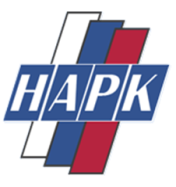 Предмет оценкиКритерии оценки № № задания123Организация и осуществление внутреннего контроля ведения бухгалтерского учета и составления бухгалтерской (финансовой) отчетности экономического субъектабалл за задание1-5Проверка обоснованности первичных учетных документов, которыми оформлены факты хозяйственной жизни, логическая увязка отдельных показателей, проверка качества ведения регистров бухгалтерского учета и составления бухгалтерской (финансовой) отчетностибалл за задание6Умение понимать цели и процедуры внутреннего контроля ведения бухгалтерского учета и составления бухгалтерской (финансовой) отчетностибалл за задание7-9Умение разрабатывать внутренние организационно-распорядительные документы, регламентирующие организацию и осуществление внутреннего контроля ведения бухгалтерского учета и составления (финансовой) отчетности экономического субъектабалл за задание10Умение владеть методами проверки качества составления регистров бухгалтерской учета, бухгалтерской (финансовой) отчетностибалл за задание11-12Умение осуществлять непрерывный мониторинг соответствия внутреннего контроля целям деятельности экономического субъекта, разрабатывать мероприятия по его совершенствованиюбалл за задание13Умение составлять отчеты о результатах внутреннего контролябалл за задание14-15Умение проводить оценку состояния  и эффективности внутреннего контроля в экономическом субъектебалл за задание16Знание законодательства РФ о бухгалтерском учетебалл за задание17-25Знание законодательства РФ об аудиторской деятельностибалл за задание26-30Знание гражданского законодательства РФбалл за задание31-32Знание законодательства РФ о противодействии коррупции коммерческому подкупу, легализации (отмыванию) доходов, полученных преступным путем, и финансированию терроризмабалл за задание33-35Знания трудового законодательства РФбалл за задание36Знание теоретических основ внутреннего контроля ведения бухгалтерского учета и составления бухгалтерской (финансовой) отчетностибалл за задание37-39Знание передового отечественного и зарубежного опыта в сфере организации и осуществления внутреннего контроля ведения бухгалтерского учета и составления отчетностибалл за задание40Предмет оценкиКритерии оценки Тип и количество заданий123Д – Проверка качества бухгалтерской (финансовой) отчетности коммерческой организации Выявление в бухгалтерском балансе, отчете о финансовых результатах и в отчете о движении денежных средств всех числовых значений показателей по соответствующим кодам строк,  по которым допущены ошибки (ч. 1 ст. 13 Федерального закона от 06.12.2011 № 402-ФЗ «О бухгалтерском учете»)Величина выявленной ошибки по каждому показателю не должна отклоняться более чем на 10% от ее значения, заданного в условии (ст. 15.11 КоАП)Практическое задание – обнаружение ошибок, допущенных при составлении  бухгалтерского баланса, отчета о финансовых результатах и  отчета о движении денежных средств№№ заданияПравильные варианты ответа 13243142Код строкиНаименование показателяНа 31.12. 2015г.АКТИВI. ВНЕОБОРОТНЫЕ АКТИВЫ1150Основные средства  19776Счет бухгалтерского учетаОборотыОборотыСальдо на 31.12.2015 г.Сальдо на 31.12.2015 г.Счет бухгалтерского учетаДебетКредитДебетКредит0124 205 000024 205 000024 429 0004 429 00008в т.ч. незавершенное строительство цеха Z29 337 5005 837 50023 500 0005 837 5005 837 500091 300 0001 300 00010в т.ч. строительные материалы  для продолжения строительства цеха Z11 000 0001 000 0008 800 000700 0002 200 000300 000Форма отчетностиКод строкиАбсолютная величина ошибки в числовом значении показателя (тыс. ₽)Абсолютная величина ошибки в числовом значении показателя (тыс. ₽)Форма отчетностиКод строкиЗавышениеЗанижениеКритерии оценки Выявление в бухгалтерском балансе, отчете о финансовых результатах и в отчете о движении денежных средств по соответствующим кодам строк  всех числовых показателей, по которым допущены ошибки (ч. 1 ст. 13 Федерального закона от 06.12.2011 № 402-ФЗ «О бухгалтерском учете»)Величина выявленной ошибки по каждому показателю не должна отклоняться более чем на 10% от ее значения, заданного в условии (ст. 15.11 КоАП)Форма отчетностиКодстрокиАбсолютная величина ошибки в числовом значении показателя (тыс. ₽)Абсолютная величина ошибки в числовом значении показателя (тыс. ₽)Форма отчетностиКодстрокиЗавышение показателяЗанижениепоказателяБухгалтерский баланс11506137